执行蒙特利尔议定书  多边基金执行委员会	第八十七次会议2021年6月28日至7月2日， 蒙特利尔更正提​交​付​款​申​请​的​拖​延​印发本文件是为了：用下文取代附件一中的毛里塔尼亚一行：_____________联  合  国联  合  国EPEP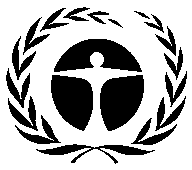 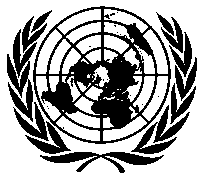 联 合 国环 境 规 划 署联 合 国环 境 规 划 署Distr.GENERALUNEP/OzL.Pro/ExCom/87/12/Corr.117 June 2021CHINESEORIGINAL: ENGLISH国家机构付款申请金额(包括结构费用)(美元)拖延/撤回原因建议毛里塔尼亚(第一阶段)开发计划署2020年53,500执行机构拖延/20%的资金发放阈值/要求改变合作执行机构（工发组织）注意到因未提交进度报告和财务报告造成的拖延，毛里塔尼亚政府所提用开发计划署取代工发组织作为合作执行机构，同时敦促毛里塔尼亚政府与环境规划署一道努力提交必要的进度报告和财务报告，请开发计划署向多边基金退还所有依照第一阶段核准的资金，并进一步敦促政府与环境规划署和工发组织一道努力，使氟氯烃淘汰管理计划第一阶段第二次（2020年）付款申请能够提交第八十八次会议，同时提交修订行动计划，在其中考虑到2020年付款的重新分配和合作执行机构的变更。环境规划署2020年28,250提交进度报告和财务报告注意到因未提交进度报告和财务报告造成的拖延，毛里塔尼亚政府所提用开发计划署取代工发组织作为合作执行机构，同时敦促毛里塔尼亚政府与环境规划署一道努力提交必要的进度报告和财务报告，请开发计划署向多边基金退还所有依照第一阶段核准的资金，并进一步敦促政府与环境规划署和工发组织一道努力，使氟氯烃淘汰管理计划第一阶段第二次（2020年）付款申请能够提交第八十八次会议，同时提交修订行动计划，在其中考虑到2020年付款的重新分配和合作执行机构的变更。